МИНИСТЕРСТВО НАУКИ И ВЫСШЕГО ОБРАЗОВАНИЯРОССИЙСКОЙ ФЕДЕРАЦИИФЕДЕРАЛЬНОЕ ГОСУДАРСТВЕННОЕ АВТОНОМНОЕ ОБРАЗОВАТЕЛЬНОЕ
УЧРЕЖДЕНИЕ ВЫСШЕГО ОБРАЗОВАНИЯ «ЮЖНЫЙ ФЕДЕРАЛЬНЫЙ УНИВЕРСИТЕТ»Институт математики механики и компьютерных наук им. И. И. ВоровичаКафедра теории упругостиОТЧЕТ ПО ЛАБОРАТОРНОЙ РАБОТЕНАЗВАНИЕ ЛАБОРАТОРНОЙ РАБОТЫОтчет подготовилистуденты 3 курса Х группы:Иванов1 И1.О1.,Иванов2 И2.О2.,Иванов3 И3.О3.Преподаватель:Петров1 И1.О1.Ростов-на-Дону 202_Цель работыПриводится формулировка цели работы.Расчетные формулыПриводятся расчетные формулы с описанием величин, используемых в них. Пример формулы в строке . Пример формулы, находящейся вне строкигде  – величина такая-то,  – параметр такой-то. Ссылка на формулу (1).Пример вставки рисунка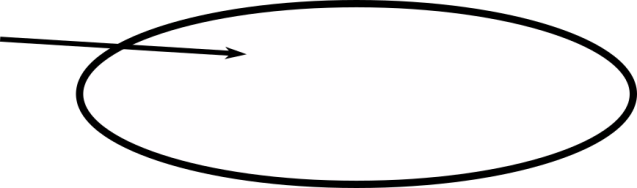 Рисунок 1 – Подпись к рисунку выравнивание по центруСсылка на рисунок (см. рисунок 1).Журнал измеренийПриводятся измеренные экспериментальные данные.Таблица 1 – Пример таблицыОбработка результатовПриводятся проведенные расчеты согласно формулам, анализ теоретических и экспериментальных данных.ВыводыПриводятся выводы по лабораторной работе.(1)№ п/пЗаголовок 1Заголовок 2Заголовок 31234124144,14123123,23124444441241244,94123,3